UCL LIBRARY sERVICESReport from the Director of UCL Library Services26 May 2015ContentsThe contents of this Report are arranged around the 6 Key Performance Areas (KPAs) of the Library Strategy.User experienceSB/ISB DashboardsStaff, equality and diversityUCL Library Services Staff ConferenceFinance, management information and value for moneyReading Lists@UCL (April 2015)Systems and processesEU copyright reformSustainable estateUCL Student CentreCommunication, Open Access and outreachOpen Educational ResourcesUCL PressUCL Institute of EducationReport on progress in ongoing discussions concerning integrationStudent Barometer/International Student Staff, Equality and DiversityThe UCL Library Services Annual Staff Conference will take place on 21 July 2015.  This is an opportunity for as many UCL library colleagues as possible to attend a staff training event on the same day.The conference will open with a keynote address from Professor Anthony Smith, Vice-Provost (Education &Student Affairs), this will be followed by 10 parallel workshops focusing on the Library Services Strategy KPAs (Key Performance Indicators) and other areas related to the strategy, including a Workshop facilitated by the UCL Equalities team.  The afternoon sessions are a mixture of team building events where colleagues can either learn new skills (e.g. mini hat making or medieval dance) or learn more about other areas of Library Services and UCL research more generally.  For example, the UCL IOE Library will provide an overview of areas where the Library and Archive staff have had a direct impact on teaching at the UCL IOE; and Professor Richard Dennis (UCL Geography Department) will give a lecture on his UCL research into the London Bus.  The day will end with Closing Remarks from the Library Services Senior Management Team which will focus on how library staff have contributed to delivering the strategy objectives over the past 12 months.STRATEGY PARALLEL SESSIONS1.	KPA: Communications, Open Access and Outreach (Dr Paul Ayris)2.	KPA: Sustainable Estate (Ben Meunier)3.	KPA: Staff Equality and Diversity (Kate Cheney)4.	KPA: User Experience (June Hedges)5.	KPA: Finance, Management Information and Value for Money (Andy Pow/Katie Meheux)6.	KPA: Systems and Processes (Martin Moyle)7.	Equality and diversity (Grazia Manzotti and Spiros Philippas and the UCL Equalities team)8.	Setting up UCL Press (Lara Speicher)9.	Copyright (Chris Holland)10.	CPD Roadshow (Michele Wake)TEAM BUILDING PARALLEL SESSIONS1.	'Furoshiki'- the art of knotting fabric squares/scarves to make carrying sacks (Bernadette d'Almeida, UCL Library Services)2.	Chair Aerobics3.	Walking Tour: the ruins and regenerations of St. Pancras (Jon Siah, UCL Library Services)4.	Poetry writing session 5.	Mini hat design (Cecile Dubuis, UCL Library Services)6.	Archiving for librarians (UCL Institute of Neurology Library)7.	Integrating Library and Archive Resources into Teaching at the UCL Institute of Education (UCL IOE Library)8.	Painting the town red: the history of the London Bus in art (Lecture by Prof. R. Dennis, UCL Geography)9.	Investigating Bones (UCL Institute of Archaeology)10.	Fire safety and fire extinguishers (UCL Safety Services)11.	Medieval dancing (Dr Tabitha Tuckett and Fred Bearman, UCL Library Services)Finance, management information and value for moneySystems and Processes: EU copyright reformThe European Commission is currently out to consultation on a reform of EU copyright frameworks. The Commission undertook similar work in 2014, but failed to reach agreement with the many stakeholders and the work was effectively abandoned. The UCL Director of Library Services, as UCL Copyright Officer, has been involved in lobbying the Commission and has worked closely with LERU (League of European Research Universities).A new Commission was appointed in September 2014 and discussions on copyright reform started again. LERU is arguing for a mandatory Exception in the Copyright and Database Directives , which cannot be overridden by contract, to allow Text and Data Mining/Content Mining by users for all the materials to which they have lawful access.Text and Data Mining/Content Mining uses tools which will search enormous quantities of text, images, sound, video and data to find hidden linkages and meanings which would not otherwise be apparent. Such techniques would span the whole range of commercial and Open Access content. AS a result, it would be easier to find solution to Society’s Grand Challenges: poverty, disease and global warming.In May 2015, the Commission issued its strategy for the Digital Single Market. Principle 6 has as its aim a modern, more European copyright law: legislative proposals will follow before the end of 2015 to reduce the differences between national copyright regimes and allow for wider online access to works across the EU, including through further harmonisation measures. The Commission has separately said that it will issue legislative proposals for a reform of European copyright frameworks in September 2015. They are minded particularly to introduce reforms to allow a pan-European Exception for Text and Data Mining to support academic activity in European universities. This is encouraging but does not, in itself, meet the requirements which LERU has laid down.Legislative reform in Europe is a trialogue between the Commission, the European Parliament and the Council of Ministers. LERU is now working to lobby MEPs to support their views on copyright reform. The Director of Library Services spoke at a MEPs’ Breakfast meeting in Brussels on 6 May. Further advocacy meetings are planned. MEPs have issued a Report, led by Julia Reda, which partially meets LERU’s requirements. Julia Reda was present at the 6 May meeting and heard the clear message that the Director of UCL Library Services issued on LERU’s behalf.To support the case for copyright reform, the Director of UCL Library Services co-ordinated the issue of the Hague Declaration in Brussels in May 2015. The Declaration argue that, in the 21st century, facts and data cannot be hidden behind copyright walls. The truth (facts and data) cannot be subject to copyright – they are basic rights that a European citizen should be able to appreciate and enjoy. The Declaration supports the position of LERU in arguing for an Exception in European copyright frameworks to support Content Mining. As of 26 May, the Declaration had 490 institutional and individual signatories.The coming months between May and September will be crucial in the progress of EU copyright reform. STM, the coalition of European scientific publishers, has issued a statement saying that there is nothing wrong with current European copyright frameworks. This is clearly nonsense, but it is a sign of the immense power that rightsholders have in Brussels, where they employ lobbyists to act as full time advocates for their causes. The case is not won yet, but it seems likely that an Exception for Content Mining *will* be introduced into European copyright frameworks. The issue is: will it meet the stringent requirement expounded by LERU for such an Exception?Sustainable EstateIn support of the Student Experience, UCL has committed very significant sums to construct the Student Centre on the Beach site. This is a facility which will be managed  by UCL Library Services on behalf of UCL. Amongst other facilities, it will contain 1000 learning spaces (modelled on the ground-breaking Cruciform Learning Hub and the public-facing services from UCL Student and Registry Services.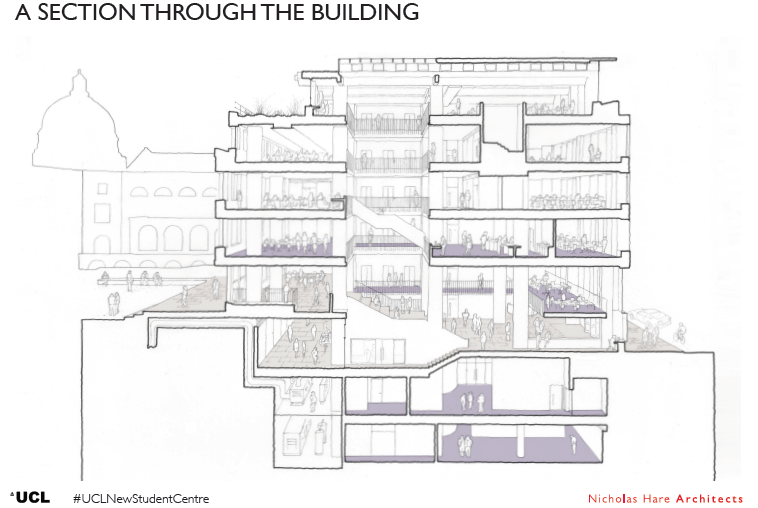 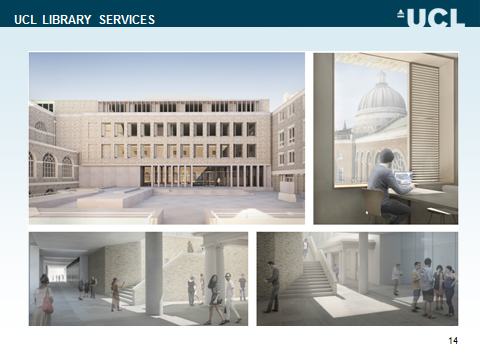 A view from the new Quad (formerly Japanese Garden) in UCLCommunication, Open Access and OutreachOpen Educational Resources UCL has a European leadership role in Open Access to Publications. With the support of the Vice-Provost (Research), UCL has an acknowledged European leadership role in promoting Open Access to Publications and in the European Commission’s Open Science agenda. UCL is publicly acknowledged in the Russell Group as leading the way in Open Access approaches to research outputs.However, research outputs are one thing and educational resources are another. Under the supervision of the Vice-Provost (Education & Student Affairs), UCL is in discussion with MIT about the implications of establishing an Open Access Educational Resources repository. The Library has had detailed discussions in UCL with colleagues involved in propagating a CPD (Continuing Professional Development) offering in UCL. Open Access is easily the best way to progress this offering. But there are implications for the taught course offering that UCL has to make. What UCL Library Services will do over Summer 2015 is to liaise with MIT to evaluate their acknowledged success of their OER (Open Educational Resources) offering. UCL has the potential to be a European leader in OERs in the coming months. UCL Library Services will be advocating such a role as part of the new UCL Education Strategy.Members of the Committee are invited to comment on how their Schools/Faculties/Departments can engage with Open Educational Resources.UCL PressUCL Press is being formally launched on 4 June 2015, after nearly 2 years of planning and preparation. It is an Open Access Press and is the first fully Open Access University Press in the UK. The Press website will be launched at the same time. For year 1 (2015), 10 monographs will be published:Temptation in the Archives by Professor Lisa JardineA fascinating journey through the Dutch Golden Age and a glimpse into the unique Anglo-Dutch connections that were forged at this time.Treasures from UCL by Gill FurlongA treasure trove including illuminated manuscripts, personal papers and many more of the most prized and remarkable items from Special Collections at UCL. The Petrie Museum of Egyptian Archaeology by Alice StevensonA delightful tour of the Petrie museum – home to one of the largest and finest collections of Egyptian and Sudanese archaeology in the world. The Press is also publishing a series of academic journals. The Press will launch with 2 academic journal titles:The London Journal of Canadian StudiesThe LJCS is an interdisciplinary journal specialising in Canadian history, politics and society and has been published annually since 1984. Many leading UK Canadianists based at the University of London and UCL have been associated with it during its 30-year history. It is one of only two journals in the UK devoted to Canadian Studies, the other being the BJCS (British Journal of Canadian Studies, Liverpool University Press).The current editor of the LJCS is Dr Tony McCulloch, Senior Fellow in North American Studies at the UCL Institute of the Americas and President of the British Association for Canadian Studies.Architecture_MPSArchitecture_MPS was established as an Open Access journal in 2012 and addresses the growing interest in the social and political interpretation of the built environment from a multi-disciplinary perspective. It draws on experts who can bring emerging issues of international importance to the English-speaking community, and it has published high-profile academics and emerging voices from multiple countries, including notable international figures such as Noam Chomsky and Kenneth Frampton. By linking its publications with a range of research programmes and conferences it further raises awareness of the social importance of architecture. The founder and Principal Editor of the Architecture_MPS journal is Dr Graham Cairns, an author and academic currently at Columbia University, New York. He is also director of the journal's non-profit research group AMPS C.I.O. The Academic Editor for the Architecture_MPS journal is Professor Murray Fraser of the Bartlett School of Architecture, who is also Vice-Dean of Research for UCL's Bartlett Faculty of the Built Environment. The Press also offers a hosted journals service. Journals hosting serviceUCL Press offers the OJS hosting service for UCL students and staff to produce and manage their own Open Access journals. Using Open Journal Systems software, journal articles are stored in UCL Discovery, while OJS provides the visible presentation layer of the journal. This service is provided free of charge by UCL Press.Journals currently hostedSlovoTroposThe Journal of Bentham StudiesThink Pieces: A Journal of the Arts, Humanities, and Social SciencesUCL Journal of Law and JurisprudenceThe Press believes that the Hosted Journals service has great potential to support research-based teaching and learning in the Connected Curriculum by offering students the opportunity to publish and to be involved in the publishing process. The Committee is invited to consider how their Schools, Faculties and Departments could make use of the Hosted Journals service with their students.UCL Institute of EducationFollowing the merger of the Institute of Education into UCL in December 2014, UCL Library Services  has established a high-level strategic workstream to merge the Newsam Library and Archive in the IOE into UCL Library Services. The following working groups have been established:User/Reader Services GroupTechnical/IT Services GroupBibliographic Services Group Archives, Special Collections and Records GroupAcademic Support GroupStrategy/ Planning GroupSpace Management / Health and Safety GroupResearch Support GroupWith funding from the Merger Operations Group, Rodney Amis has been appointed as a fixed term,  part-time co-ordinator  for the work of the libraries’ joint work. The output from the discussions will be a detailed Report which will serve as the blueprint for full integration of the Newsam Library and Archives into UCL Library Services. This Report will be ready in Summer 2015.Paul AyrisDirector of Library Services27 May 2015ISBSB (International & Domestic Students Combined)ISBSB (International & Domestic Students Combined)ISBSB (International & Domestic Students Combined)ISBSB (International & Domestic Students Combined)ISBSB (International & Domestic Students Combined)ISBSB (International & Domestic Students Combined)ISBSB (International & Domestic Students Combined)Russell Group%%%%%%%Physical LibraryPhysical Library2011201120122012201320142014SummerSummer85.185.184.484.482.980.382.4Autumn Autumn 87.287.287.687.684.583.589.9On-Line LibraryOn-Line LibrarySummerSummer93.693.692.892.892.094.591.5Autumn Autumn 92.392.392.792.793.193.291.7Comment:PHYSICAL LIBRARY - the results have been continuously falling (2011-2014) and are lower than the Russell Group average. PHYSICAL LIBRARY - the results have been continuously falling (2011-2014) and are lower than the Russell Group average. PHYSICAL LIBRARY - the results have been continuously falling (2011-2014) and are lower than the Russell Group average. PHYSICAL LIBRARY - the results have been continuously falling (2011-2014) and are lower than the Russell Group average. PHYSICAL LIBRARY - the results have been continuously falling (2011-2014) and are lower than the Russell Group average. PHYSICAL LIBRARY - the results have been continuously falling (2011-2014) and are lower than the Russell Group average. PHYSICAL LIBRARY - the results have been continuously falling (2011-2014) and are lower than the Russell Group average. PHYSICAL LIBRARY - the results have been continuously falling (2011-2014) and are lower than the Russell Group average. PHYSICAL LIBRARY - the results have been continuously falling (2011-2014) and are lower than the Russell Group average. PHYSICAL LIBRARY - the results have been continuously falling (2011-2014) and are lower than the Russell Group average. PHYSICAL LIBRARY - the results have been continuously falling (2011-2014) and are lower than the Russell Group average. The variance for the Autumn wave is significantly lower.These results will not yet reflect the full value of:Cruciform Learning Hub (open September 2014)UCL Senate House Hub (open March 2015)1000 learning spaces in the new Student Centre(open Summer 2018)The variance for the Autumn wave is significantly lower.These results will not yet reflect the full value of:Cruciform Learning Hub (open September 2014)UCL Senate House Hub (open March 2015)1000 learning spaces in the new Student Centre(open Summer 2018)The variance for the Autumn wave is significantly lower.These results will not yet reflect the full value of:Cruciform Learning Hub (open September 2014)UCL Senate House Hub (open March 2015)1000 learning spaces in the new Student Centre(open Summer 2018)The variance for the Autumn wave is significantly lower.These results will not yet reflect the full value of:Cruciform Learning Hub (open September 2014)UCL Senate House Hub (open March 2015)1000 learning spaces in the new Student Centre(open Summer 2018)The variance for the Autumn wave is significantly lower.These results will not yet reflect the full value of:Cruciform Learning Hub (open September 2014)UCL Senate House Hub (open March 2015)1000 learning spaces in the new Student Centre(open Summer 2018)The variance for the Autumn wave is significantly lower.These results will not yet reflect the full value of:Cruciform Learning Hub (open September 2014)UCL Senate House Hub (open March 2015)1000 learning spaces in the new Student Centre(open Summer 2018)The variance for the Autumn wave is significantly lower.These results will not yet reflect the full value of:Cruciform Learning Hub (open September 2014)UCL Senate House Hub (open March 2015)1000 learning spaces in the new Student Centre(open Summer 2018)ON-LINE LIBRARY - has continued to perform well and the score is greater than the Russell Group Average for both waves. ON-LINE LIBRARY - has continued to perform well and the score is greater than the Russell Group Average for both waves. ON-LINE LIBRARY - has continued to perform well and the score is greater than the Russell Group Average for both waves. ON-LINE LIBRARY - has continued to perform well and the score is greater than the Russell Group Average for both waves. ON-LINE LIBRARY - has continued to perform well and the score is greater than the Russell Group Average for both waves. ON-LINE LIBRARY - has continued to perform well and the score is greater than the Russell Group Average for both waves. ON-LINE LIBRARY - has continued to perform well and the score is greater than the Russell Group Average for both waves. ON-LINE LIBRARY - has continued to perform well and the score is greater than the Russell Group Average for both waves. ON-LINE LIBRARY - has continued to perform well and the score is greater than the Russell Group Average for both waves. ON-LINE LIBRARY - has continued to perform well and the score is greater than the Russell Group Average for both waves. ON-LINE LIBRARY - has continued to perform well and the score is greater than the Russell Group Average for both waves. The UCL Library investment in digital material resources is paying dividends amongst the student population.  The UCL Library investment in digital material resources is paying dividends amongst the student population.  The UCL Library investment in digital material resources is paying dividends amongst the student population.  The UCL Library investment in digital material resources is paying dividends amongst the student population.  The UCL Library investment in digital material resources is paying dividends amongst the student population.  The UCL Library investment in digital material resources is paying dividends amongst the student population.  The UCL Library investment in digital material resources is paying dividends amongst the student population.  The UCL Library investment in digital material resources is paying dividends amongst the student population.  The UCL Library investment in digital material resources is paying dividends amongst the student population.  The UCL Library investment in digital material resources is paying dividends amongst the student population.  The UCL Library investment in digital material resources is paying dividends amongst the student population.  ISBSB (Level of Study) %ISBSB (Level of Study) %ISBSB (Level of Study) %Summer 2014PGRPGTUG(general)Learning overallLearning spaces82%71%80%Physical Library85%76%81%On-Line Library94%95%95%ISBSB (Level of Study) %ISBSB (Level of Study) %ISBSB (Level of Study) %ISBSB (Level of Study) %ISBSB (Level of Study) %Autumn 2014Autumn 2014PGRPGRPGTUG(general)UG(general)UG(general)UG(general)UG(general)Learning overallLearning overallLearning spacesLearning spaces81%81%66%79%79%79%79%79%Physical LibraryPhysical Library88%88%80%85%85%85%85%85%On-Line LibraryOn-Line Library95%95%94%92%92%92%92%92%Comment: LEARNING SPACES - The levels of satisfaction are low for all levels of study, but in particular the PGT's. NOTE: LEARNING SPACES includes both LEARNING and TEACHING spaces (e.g. Lecture Theatres)LEARNING SPACES - The levels of satisfaction are low for all levels of study, but in particular the PGT's. NOTE: LEARNING SPACES includes both LEARNING and TEACHING spaces (e.g. Lecture Theatres)LEARNING SPACES - The levels of satisfaction are low for all levels of study, but in particular the PGT's. NOTE: LEARNING SPACES includes both LEARNING and TEACHING spaces (e.g. Lecture Theatres)LEARNING SPACES - The levels of satisfaction are low for all levels of study, but in particular the PGT's. NOTE: LEARNING SPACES includes both LEARNING and TEACHING spaces (e.g. Lecture Theatres)LEARNING SPACES - The levels of satisfaction are low for all levels of study, but in particular the PGT's. NOTE: LEARNING SPACES includes both LEARNING and TEACHING spaces (e.g. Lecture Theatres)LEARNING SPACES - The levels of satisfaction are low for all levels of study, but in particular the PGT's. NOTE: LEARNING SPACES includes both LEARNING and TEACHING spaces (e.g. Lecture Theatres)LEARNING SPACES - The levels of satisfaction are low for all levels of study, but in particular the PGT's. NOTE: LEARNING SPACES includes both LEARNING and TEACHING spaces (e.g. Lecture Theatres)LEARNING SPACES - The levels of satisfaction are low for all levels of study, but in particular the PGT's. NOTE: LEARNING SPACES includes both LEARNING and TEACHING spaces (e.g. Lecture Theatres)LEARNING SPACES - The levels of satisfaction are low for all levels of study, but in particular the PGT's. NOTE: LEARNING SPACES includes both LEARNING and TEACHING spaces (e.g. Lecture Theatres)LEARNING SPACES - The levels of satisfaction are low for all levels of study, but in particular the PGT's. NOTE: LEARNING SPACES includes both LEARNING and TEACHING spaces (e.g. Lecture Theatres)LEARNING SPACES - The levels of satisfaction are low for all levels of study, but in particular the PGT's. NOTE: LEARNING SPACES includes both LEARNING and TEACHING spaces (e.g. Lecture Theatres)LEARNING SPACES - The levels of satisfaction are low for all levels of study, but in particular the PGT's. NOTE: LEARNING SPACES includes both LEARNING and TEACHING spaces (e.g. Lecture Theatres)LEARNING SPACES - The levels of satisfaction are low for all levels of study, but in particular the PGT's. NOTE: LEARNING SPACES includes both LEARNING and TEACHING spaces (e.g. Lecture Theatres)PHYSICAL LIBRARY - Again the highest level of dissatisfaction is from the PGT's, followed by the UG's. PHYSICAL LIBRARY - Again the highest level of dissatisfaction is from the PGT's, followed by the UG's. PHYSICAL LIBRARY - Again the highest level of dissatisfaction is from the PGT's, followed by the UG's. PHYSICAL LIBRARY - Again the highest level of dissatisfaction is from the PGT's, followed by the UG's. PHYSICAL LIBRARY - Again the highest level of dissatisfaction is from the PGT's, followed by the UG's. PHYSICAL LIBRARY - Again the highest level of dissatisfaction is from the PGT's, followed by the UG's. PHYSICAL LIBRARY - Again the highest level of dissatisfaction is from the PGT's, followed by the UG's. PHYSICAL LIBRARY - Again the highest level of dissatisfaction is from the PGT's, followed by the UG's. PHYSICAL LIBRARY - Again the highest level of dissatisfaction is from the PGT's, followed by the UG's. PHYSICAL LIBRARY - Again the highest level of dissatisfaction is from the PGT's, followed by the UG's. PHYSICAL LIBRARY - Again the highest level of dissatisfaction is from the PGT's, followed by the UG's. PHYSICAL LIBRARY - Again the highest level of dissatisfaction is from the PGT's, followed by the UG's. PHYSICAL LIBRARY - Again the highest level of dissatisfaction is from the PGT's, followed by the UG's. ON-LINE LIBRARY - High scores in all study groups.ON-LINE LIBRARY - High scores in all study groups.ON-LINE LIBRARY - High scores in all study groups.ON-LINE LIBRARY - High scores in all study groups.ON-LINE LIBRARY - High scores in all study groups.ON-LINE LIBRARY - High scores in all study groups.ON-LINE LIBRARY - High scores in all study groups.ON-LINE LIBRARY - High scores in all study groups.Summer 2014 learning satisfaction breakdownSummer 2014 learning satisfaction breakdownSummer 2014 learning satisfaction breakdownFaculties %Online Online PhysicalPhysicalPhysicalPhysicalLearning spaceLearning spacePopulation Health Sciences979786868686not available at presentnot available at presentBrain Sciences 969684848484""Life Sciences 959582828282""Maths/Physics969683838383""Medical Sciences969679797979""SSEES959590909090""Arts & Humanities939380808080""Laws959565656565""Social & HistoricalSciences939373737373""Bartlett929283838383""Engineering949482828282""Average959580808080""Autumn 2014 learning satisfaction breakdownFaculties %Online PhysicalLearning spacePopulation Health Sciences96.391.1680.23Brain Sciences 95.0187.0280.46Life Sciences 94.2196.1883.91Maths/Physics93.4484.1771.2Medical Sciences96.1887.8690.36SSEES938665Arts & Humanities94.1886.6571.02Laws87.9575.3673.99Social & Historical Sciences91.3576.7470.11The Bartlett, UCL's Built Environment93.382.9461.78Engineering91.7385.7670.96Average938575.4Comment: LEARNING SPACES - For the Autumn wave we can see low satisfaction rates occurring in virtually all of the Faculties. (Built environment is the lowest, 61%)NOTE: LEARNING SPACES includes both LEARNING and TEACHING spaces (e.g. Lecture Theatres)LEARNING SPACES - For the Autumn wave we can see low satisfaction rates occurring in virtually all of the Faculties. (Built environment is the lowest, 61%)NOTE: LEARNING SPACES includes both LEARNING and TEACHING spaces (e.g. Lecture Theatres)LEARNING SPACES - For the Autumn wave we can see low satisfaction rates occurring in virtually all of the Faculties. (Built environment is the lowest, 61%)NOTE: LEARNING SPACES includes both LEARNING and TEACHING spaces (e.g. Lecture Theatres)LEARNING SPACES - For the Autumn wave we can see low satisfaction rates occurring in virtually all of the Faculties. (Built environment is the lowest, 61%)NOTE: LEARNING SPACES includes both LEARNING and TEACHING spaces (e.g. Lecture Theatres)LEARNING SPACES - For the Autumn wave we can see low satisfaction rates occurring in virtually all of the Faculties. (Built environment is the lowest, 61%)NOTE: LEARNING SPACES includes both LEARNING and TEACHING spaces (e.g. Lecture Theatres)LEARNING SPACES - For the Autumn wave we can see low satisfaction rates occurring in virtually all of the Faculties. (Built environment is the lowest, 61%)NOTE: LEARNING SPACES includes both LEARNING and TEACHING spaces (e.g. Lecture Theatres)LEARNING SPACES - For the Autumn wave we can see low satisfaction rates occurring in virtually all of the Faculties. (Built environment is the lowest, 61%)NOTE: LEARNING SPACES includes both LEARNING and TEACHING spaces (e.g. Lecture Theatres)LEARNING SPACES - For the Autumn wave we can see low satisfaction rates occurring in virtually all of the Faculties. (Built environment is the lowest, 61%)NOTE: LEARNING SPACES includes both LEARNING and TEACHING spaces (e.g. Lecture Theatres)LEARNING SPACES - For the Autumn wave we can see low satisfaction rates occurring in virtually all of the Faculties. (Built environment is the lowest, 61%)NOTE: LEARNING SPACES includes both LEARNING and TEACHING spaces (e.g. Lecture Theatres)PHYSICAL LIBRARY - Figures for Law and Social & Historical Science Faculties are consistently low for both waves. Once the Student Comments are available, scores below 80% will generate a separate investigation.PHYSICAL LIBRARY - Figures for Law and Social & Historical Science Faculties are consistently low for both waves. Once the Student Comments are available, scores below 80% will generate a separate investigation.PHYSICAL LIBRARY - Figures for Law and Social & Historical Science Faculties are consistently low for both waves. Once the Student Comments are available, scores below 80% will generate a separate investigation.PHYSICAL LIBRARY - Figures for Law and Social & Historical Science Faculties are consistently low for both waves. Once the Student Comments are available, scores below 80% will generate a separate investigation.PHYSICAL LIBRARY - Figures for Law and Social & Historical Science Faculties are consistently low for both waves. Once the Student Comments are available, scores below 80% will generate a separate investigation.PHYSICAL LIBRARY - Figures for Law and Social & Historical Science Faculties are consistently low for both waves. Once the Student Comments are available, scores below 80% will generate a separate investigation.PHYSICAL LIBRARY - Figures for Law and Social & Historical Science Faculties are consistently low for both waves. Once the Student Comments are available, scores below 80% will generate a separate investigation.ON-LINE LIBRARY - High scores in all Faculties.ON-LINE LIBRARY - High scores in all Faculties.ON-LINE LIBRARY - High scores in all Faculties.ON-LINE LIBRARY - High scores in all Faculties.Student/staff comments are NOT YET AVAILABLE for further analysis. Student/staff comments are NOT YET AVAILABLE for further analysis. Student/staff comments are NOT YET AVAILABLE for further analysis. Student/staff comments are NOT YET AVAILABLE for further analysis. Student/staff comments are NOT YET AVAILABLE for further analysis. Readinglists@UCL coverage compared to Portico,  April 2015Breakdowns by School, Faculty and Department.Target for 2014-15 compliance – 45%Achievement to date – 39%SchoolCoursesListsCoverage %BEAMS157546329%SLASH190885445%SLMS123350241%Overall4716181939%FacultyCoursesListsCoverage %ARTS76230440%BEF39711930%ENG68311517%FBRS44315936%FLS30113946%FPHS1532214%INT422764%LAWS1379972%MEDSCI33618254%MPS49522946%SHS71032846%SSEES2579637%Overall4716181939%DepartmentCoursesListsCoverage %FacultySchoolAnthropology995758%SHSSLASHArts and Sciences BASc Office13431%ARTSSLASHBartlett School of Architecture29517%BEFBEAMSBartlett School of Construction and Project Management72913%BEFBEAMSBartlett School of Graduate Studies681319%BEFBEAMSBartlett School of Planning771621%BEFBEAMSBiochemical Engineering9233%ENGBEAMSCancer Institute1400%MEDSCISLMSCentre for Advanced Spatial Analysis8563%BEFBEAMSCentre for Intercultural Studies13538%ARTSSLASHCentre for Mathematics, Physics and Engineering in the Life Sciences and Experimental Biology400%ENGBEAMSCentre for Multidisciplinary and Intercultural Inquiry29414%ARTSSLASHChemical Engineering42614%ENGBEAMSChemistry611931%MPSBEAMSCivil, Environmental and Geomatic Engineering1273326%ENGBEAMSComputer Science1471812%ENGBEAMSDevelopment Planning Unit3232100%BEFBEAMSDivision of Biosciences23410645%FLSSLMSDivision of Infection and Immunity5847%MEDSCISLMSDivision of Medicine381129%MEDSCISLMSDivision of Population Health500%FPHSSLMSDivision of Psychiatry10110%FBRSSLMSDivision of Psychology and Language Sciences32012238%FBRSSLMSDivision of Surgery and Interventional Science695681%MEDSCISLMSEar Institute421229%FBRSSLMSEarth Sciences721521%MPSBEAMSEastman Dental Institute1076157%MEDSCISLMSEconomics852631%SHSSLASHElectronic and Electrical Engineering83810%ENGBEAMSEnglish Language and Literature753547%ARTSSLASHEuropean Social and Political Studies13754%ARTSSLASHFaculty of Brain Sciences600%FBRSSLMSFaculty of Engineering Sciences5480%ENGBEAMSGeography1034645%SHSSLASHGreek and Latin531325%ARTSSLASHHebrew and Jewish Studies644977%ARTSSLASHHistory992121%SHSSLASHHistory of Art651117%SHSSLASHInformation Studies674060%ARTSSLASHInstitute for Global Health2900%FPHSSLMSInstitute for Women's Health1300%FPHSSLMSInstitute of Archaeology1528556%SHSSLASHInstitute of Cardiovascular Science500%FPHSSLMSInstitute of Child Health5324%FPHSSLMSInstitute of Epidemiology and Health Care482042%FPHSSLMSInstitute of Neurology271970%FBRSSLMSInstitute of Ophthalmology38513%FBRSSLMSInstitute of the Americas401538%SHSSLASHLaws1379972%LAWSSLASHManagement Science and Innovation942628%BEFBEAMSMathematics1039996%MPSBEAMSMechanical Engineering752837%ENGBEAMSMedical Physics and Biomedical Engineering5248%ENGBEAMSNatural Sciences2150%MPSBEAMSPhilosophy1473927%ARTSSLASHPhysics and Astronomy981717%MPSBEAMSPolitical Science6767100%SHSSLASHSchool of European Languages, Culture and Society28510537%ARTSSLASHSchool of Pharmacy673349%FLSSLMSScience and Technology Studies751419%MPSBEAMSScience, Technology, Engineering and Public Policy88100%ENGBEAMSSecurity and Crime Science4836%ENGBEAMSSlade School of Fine Art33100%ARTSSLASHSpace and Climate Physics23313%MPSBEAMSSSEES - East European Languages and Culture85911%SSEESSLASHSSEES - History231565%SSEESSLASHSSEES - Russian311342%SSEESSLASHSSEES - School of Slavonic and East European Studies793544%SSEESSLASHSSEES - Social Sciences392462%SSEESSLASHStatistical Science6161100%MPSBEAMSUCL Energy Institute171376%BEFBEAMSUCL Medical School5050100%MEDSCISLMSUCL Qatar422764%INTSLASHOverall4716181939%